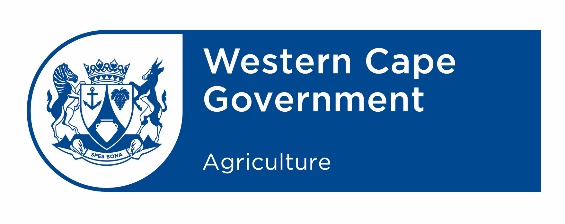 MovementMOVEMENT PERMIT FOR IMPORTED DAIRY PRODUCTS FROM THE WESTERN CAPE TO ANOTHER PROVINCE WITHIN SOUTH AFRICA INTENDED FOR EXPORT TO MALAWIMOVEMENT PERMIT FOR IMPORTED DAIRY PRODUCTS FROM THE WESTERN CAPE TO ANOTHER PROVINCE WITHIN SOUTH AFRICA INTENDED FOR EXPORT TO MALAWIMOVEMENT PERMIT FOR IMPORTED DAIRY PRODUCTS FROM THE WESTERN CAPE TO ANOTHER PROVINCE WITHIN SOUTH AFRICA INTENDED FOR EXPORT TO MALAWIMOVEMENT PERMIT FOR IMPORTED DAIRY PRODUCTS FROM THE WESTERN CAPE TO ANOTHER PROVINCE WITHIN SOUTH AFRICA INTENDED FOR EXPORT TO MALAWIMOVEMENT PERMIT FOR IMPORTED DAIRY PRODUCTS FROM THE WESTERN CAPE TO ANOTHER PROVINCE WITHIN SOUTH AFRICA INTENDED FOR EXPORT TO MALAWIMOVEMENT PERMIT FOR IMPORTED DAIRY PRODUCTS FROM THE WESTERN CAPE TO ANOTHER PROVINCE WITHIN SOUTH AFRICA INTENDED FOR EXPORT TO MALAWIMOVEMENT PERMIT FOR IMPORTED DAIRY PRODUCTS FROM THE WESTERN CAPE TO ANOTHER PROVINCE WITHIN SOUTH AFRICA INTENDED FOR EXPORT TO MALAWIMOVEMENT PERMIT FOR IMPORTED DAIRY PRODUCTS FROM THE WESTERN CAPE TO ANOTHER PROVINCE WITHIN SOUTH AFRICA INTENDED FOR EXPORT TO MALAWIMOVEMENT PERMIT FOR IMPORTED DAIRY PRODUCTS FROM THE WESTERN CAPE TO ANOTHER PROVINCE WITHIN SOUTH AFRICA INTENDED FOR EXPORT TO MALAWIMOVEMENT PERMIT FOR IMPORTED DAIRY PRODUCTS FROM THE WESTERN CAPE TO ANOTHER PROVINCE WITHIN SOUTH AFRICA INTENDED FOR EXPORT TO MALAWIMOVEMENT PERMIT FOR IMPORTED DAIRY PRODUCTS FROM THE WESTERN CAPE TO ANOTHER PROVINCE WITHIN SOUTH AFRICA INTENDED FOR EXPORT TO MALAWIMOVEMENT PERMIT FOR IMPORTED DAIRY PRODUCTS FROM THE WESTERN CAPE TO ANOTHER PROVINCE WITHIN SOUTH AFRICA INTENDED FOR EXPORT TO MALAWIMOVEMENT PERMIT FOR IMPORTED DAIRY PRODUCTS FROM THE WESTERN CAPE TO ANOTHER PROVINCE WITHIN SOUTH AFRICA INTENDED FOR EXPORT TO MALAWIMOVEMENT PERMIT FOR IMPORTED DAIRY PRODUCTS FROM THE WESTERN CAPE TO ANOTHER PROVINCE WITHIN SOUTH AFRICA INTENDED FOR EXPORT TO MALAWIMOVEMENT PERMIT FOR IMPORTED DAIRY PRODUCTS FROM THE WESTERN CAPE TO ANOTHER PROVINCE WITHIN SOUTH AFRICA INTENDED FOR EXPORT TO MALAWIMOVEMENT PERMIT FOR IMPORTED DAIRY PRODUCTS FROM THE WESTERN CAPE TO ANOTHER PROVINCE WITHIN SOUTH AFRICA INTENDED FOR EXPORT TO MALAWIMOVEMENT PERMIT FOR IMPORTED DAIRY PRODUCTS FROM THE WESTERN CAPE TO ANOTHER PROVINCE WITHIN SOUTH AFRICA INTENDED FOR EXPORT TO MALAWIRESPONSIBLE VETERINARY ADMINISTRATION:RESPONSIBLE VETERINARY ADMINISTRATION:RESPONSIBLE VETERINARY ADMINISTRATION:RESPONSIBLE VETERINARY ADMINISTRATION:RESPONSIBLE VETERINARY ADMINISTRATION:RESPONSIBLE VETERINARY ADMINISTRATION:RESPONSIBLE VETERINARY ADMINISTRATION:RESPONSIBLE VETERINARY ADMINISTRATION:RESPONSIBLE VETERINARY ADMINISTRATION:RESPONSIBLE VETERINARY ADMINISTRATION:Department of Agriculture Forestry and Fisheries, Private Bag X 138, Pretoria, 0001Department of Agriculture Forestry and Fisheries, Private Bag X 138, Pretoria, 0001Department of Agriculture Forestry and Fisheries, Private Bag X 138, Pretoria, 0001Department of Agriculture Forestry and Fisheries, Private Bag X 138, Pretoria, 0001Department of Agriculture Forestry and Fisheries, Private Bag X 138, Pretoria, 0001Department of Agriculture Forestry and Fisheries, Private Bag X 138, Pretoria, 0001Department of Agriculture Forestry and Fisheries, Private Bag X 138, Pretoria, 0001ISSUING VETERINARY AUTHORITY:ISSUING VETERINARY AUTHORITY:ISSUING VETERINARY AUTHORITY:ISSUING VETERINARY AUTHORITY:ISSUING VETERINARY AUTHORITY:ISSUING VETERINARY AUTHORITY:ISSUING VETERINARY AUTHORITY:ISSUING VETERINARY AUTHORITY:ISSUING VETERINARY AUTHORITY:ISSUING VETERINARY AUTHORITY:Western Cape Department Agriculture, Private Bag X1, Elsenburg,7607PROVINCIALWestern Cape Department Agriculture, Private Bag X1, Elsenburg,7607PROVINCIALWestern Cape Department Agriculture, Private Bag X1, Elsenburg,7607PROVINCIALWestern Cape Department Agriculture, Private Bag X1, Elsenburg,7607PROVINCIALWestern Cape Department Agriculture, Private Bag X1, Elsenburg,7607PROVINCIALWestern Cape Department Agriculture, Private Bag X1, Elsenburg,7607PROVINCIALWestern Cape Department Agriculture, Private Bag X1, Elsenburg,7607PROVINCIALREFERENCE NUMBER:REFERENCE NUMBER:REFERENCE NUMBER:REFERENCE NUMBER:REFERENCE NUMBER:REFERENCE NUMBER:REFERENCE NUMBER:REFERENCE NUMBER:REFERENCE NUMBER:REFERENCE NUMBER:REFERENCE NUMBER:REFERENCE NUMBER:REFERENCE NUMBER:REFERENCE NUMBER:A.DESCRIPTIONDESCRIPTIONDESCRIPTIONDESCRIPTIONDESCRIPTIONDESCRIPTIONDESCRIPTIONDESCRIPTIONDESCRIPTION1.1.1.1.1.Identification of Products:Identification of Products:Identification of Products:Identification of Products:Product DescriptionProduct DescriptionProduct DescriptionProduct DescriptionProduct DescriptionProduct DescriptionProduct DescriptionProduct DescriptionSpeciesType packagingType packagingQuantityQuantityBatch CodesBatch CodesNet Weight (Kg)Net Weight (Kg)TOTAL WEIGHTTOTAL WEIGHTTOTAL WEIGHTTOTAL WEIGHTTOTAL WEIGHTTOTAL WEIGHTTOTAL WEIGHTTOTAL WEIGHTTOTAL WEIGHTTOTAL WEIGHTTOTAL WEIGHTTOTAL WEIGHTTOTAL WEIGHTTOTAL WEIGHTTOTAL WEIGHT2.2.2.2.Origin of Products:Origin of Products:Origin of Products:Origin of Products:Origin of Products:i.i.Name and Address of Consignor (RSA): Name and Address of Consignor (RSA): Name and Address of Consignor (RSA): Name and Address of Consignor (RSA): Name and Address of Consignor (RSA): Name and Address of Consignor (RSA): Name and Address of Consignor (RSA): Name and Address of Consignor (RSA): ii.ii.Name, Registration (ZA) number and address of cold store or cold stores1Name, Registration (ZA) number and address of cold store or cold stores1Name, Registration (ZA) number and address of cold store or cold stores1Name, Registration (ZA) number and address of cold store or cold stores1Name, Registration (ZA) number and address of cold store or cold stores1Name, Registration (ZA) number and address of cold store or cold stores1Name, Registration (ZA) number and address of cold store or cold stores1Name, Registration (ZA) number and address of cold store or cold stores1iii.iii.Name, ZA number and address of processing facility or facilities1Name, ZA number and address of processing facility or facilities1Name, ZA number and address of processing facility or facilities1Name, ZA number and address of processing facility or facilities1Name, ZA number and address of processing facility or facilities1Name, ZA number and address of processing facility or facilities1Name, ZA number and address of processing facility or facilities1Name, ZA number and address of processing facility or facilities1iv.iv.Name, ZA number and address of intermediate store or stores1Name, ZA number and address of intermediate store or stores1Name, ZA number and address of intermediate store or stores1Name, ZA number and address of intermediate store or stores1Name, ZA number and address of intermediate store or stores1Name, ZA number and address of intermediate store or stores1Name, ZA number and address of intermediate store or stores1Name, ZA number and address of intermediate store or stores1vii.vii.Name, ZA number and address of place of loadingName, ZA number and address of place of loadingName, ZA number and address of place of loadingName, ZA number and address of place of loadingName, ZA number and address of place of loadingName, ZA number and address of place of loadingName, ZA number and address of place of loadingName, ZA number and address of place of loading3.3.3.3.Destination of Products:Destination of Products:Destination of Products:Destination of Products:Destination of Products:i.i.Name and address of Consignee:Name and address of Consignee:Name and address of Consignee:Name and address of Consignee:Name and address of Consignee:4.4.4.4.Means of Transport:Means of Transport:Means of Transport:Means of Transport:Means of Transport:B.HEALTH ATTESTATIONHEALTH ATTESTATIONHEALTH ATTESTATIONHEALTH ATTESTATIONHEALTH ATTESTATIONHEALTH ATTESTATIONHEALTH ATTESTATIONHEALTH ATTESTATIONHEALTH ATTESTATIONThe undersigned official veterinarian certifies that the products described in section A above comply with the following:The product is manufactured from local or legally imported raw materials originating from Foot and Mouth Disease free zone/ areas not under official  veterinary restrictions for other infections or contagious diseases to which he species in the raw materials are susceptibleThe product is processed under the following conditions:If the milk has a pH less than 7.0,  Or A sterilisation process applying a minimum temperature of 72°C for at least 15 seconds (high temperature – short time pasteurisation [HTST]) Or The product is processed in registered and licensed Dairy factories which are subjected to regular inspection by qualified state veterinarian.The undersigned official veterinarian certifies that the products described in section A above comply with the following:The product is manufactured from local or legally imported raw materials originating from Foot and Mouth Disease free zone/ areas not under official  veterinary restrictions for other infections or contagious diseases to which he species in the raw materials are susceptibleThe product is processed under the following conditions:If the milk has a pH less than 7.0,  Or A sterilisation process applying a minimum temperature of 72°C for at least 15 seconds (high temperature – short time pasteurisation [HTST]) Or The product is processed in registered and licensed Dairy factories which are subjected to regular inspection by qualified state veterinarian.The undersigned official veterinarian certifies that the products described in section A above comply with the following:The product is manufactured from local or legally imported raw materials originating from Foot and Mouth Disease free zone/ areas not under official  veterinary restrictions for other infections or contagious diseases to which he species in the raw materials are susceptibleThe product is processed under the following conditions:If the milk has a pH less than 7.0,  Or A sterilisation process applying a minimum temperature of 72°C for at least 15 seconds (high temperature – short time pasteurisation [HTST]) Or The product is processed in registered and licensed Dairy factories which are subjected to regular inspection by qualified state veterinarian.The undersigned official veterinarian certifies that the products described in section A above comply with the following:The product is manufactured from local or legally imported raw materials originating from Foot and Mouth Disease free zone/ areas not under official  veterinary restrictions for other infections or contagious diseases to which he species in the raw materials are susceptibleThe product is processed under the following conditions:If the milk has a pH less than 7.0,  Or A sterilisation process applying a minimum temperature of 72°C for at least 15 seconds (high temperature – short time pasteurisation [HTST]) Or The product is processed in registered and licensed Dairy factories which are subjected to regular inspection by qualified state veterinarian.The undersigned official veterinarian certifies that the products described in section A above comply with the following:The product is manufactured from local or legally imported raw materials originating from Foot and Mouth Disease free zone/ areas not under official  veterinary restrictions for other infections or contagious diseases to which he species in the raw materials are susceptibleThe product is processed under the following conditions:If the milk has a pH less than 7.0,  Or A sterilisation process applying a minimum temperature of 72°C for at least 15 seconds (high temperature – short time pasteurisation [HTST]) Or The product is processed in registered and licensed Dairy factories which are subjected to regular inspection by qualified state veterinarian.The undersigned official veterinarian certifies that the products described in section A above comply with the following:The product is manufactured from local or legally imported raw materials originating from Foot and Mouth Disease free zone/ areas not under official  veterinary restrictions for other infections or contagious diseases to which he species in the raw materials are susceptibleThe product is processed under the following conditions:If the milk has a pH less than 7.0,  Or A sterilisation process applying a minimum temperature of 72°C for at least 15 seconds (high temperature – short time pasteurisation [HTST]) Or The product is processed in registered and licensed Dairy factories which are subjected to regular inspection by qualified state veterinarian.The undersigned official veterinarian certifies that the products described in section A above comply with the following:The product is manufactured from local or legally imported raw materials originating from Foot and Mouth Disease free zone/ areas not under official  veterinary restrictions for other infections or contagious diseases to which he species in the raw materials are susceptibleThe product is processed under the following conditions:If the milk has a pH less than 7.0,  Or A sterilisation process applying a minimum temperature of 72°C for at least 15 seconds (high temperature – short time pasteurisation [HTST]) Or The product is processed in registered and licensed Dairy factories which are subjected to regular inspection by qualified state veterinarian.The undersigned official veterinarian certifies that the products described in section A above comply with the following:The product is manufactured from local or legally imported raw materials originating from Foot and Mouth Disease free zone/ areas not under official  veterinary restrictions for other infections or contagious diseases to which he species in the raw materials are susceptibleThe product is processed under the following conditions:If the milk has a pH less than 7.0,  Or A sterilisation process applying a minimum temperature of 72°C for at least 15 seconds (high temperature – short time pasteurisation [HTST]) Or The product is processed in registered and licensed Dairy factories which are subjected to regular inspection by qualified state veterinarian.The undersigned official veterinarian certifies that the products described in section A above comply with the following:The product is manufactured from local or legally imported raw materials originating from Foot and Mouth Disease free zone/ areas not under official  veterinary restrictions for other infections or contagious diseases to which he species in the raw materials are susceptibleThe product is processed under the following conditions:If the milk has a pH less than 7.0,  Or A sterilisation process applying a minimum temperature of 72°C for at least 15 seconds (high temperature – short time pasteurisation [HTST]) Or The product is processed in registered and licensed Dairy factories which are subjected to regular inspection by qualified state veterinarian.The undersigned official veterinarian certifies that the products described in section A above comply with the following:The product is manufactured from local or legally imported raw materials originating from Foot and Mouth Disease free zone/ areas not under official  veterinary restrictions for other infections or contagious diseases to which he species in the raw materials are susceptibleThe product is processed under the following conditions:If the milk has a pH less than 7.0,  Or A sterilisation process applying a minimum temperature of 72°C for at least 15 seconds (high temperature – short time pasteurisation [HTST]) Or The product is processed in registered and licensed Dairy factories which are subjected to regular inspection by qualified state veterinarian.The undersigned official veterinarian certifies that the products described in section A above comply with the following:The product is manufactured from local or legally imported raw materials originating from Foot and Mouth Disease free zone/ areas not under official  veterinary restrictions for other infections or contagious diseases to which he species in the raw materials are susceptibleThe product is processed under the following conditions:If the milk has a pH less than 7.0,  Or A sterilisation process applying a minimum temperature of 72°C for at least 15 seconds (high temperature – short time pasteurisation [HTST]) Or The product is processed in registered and licensed Dairy factories which are subjected to regular inspection by qualified state veterinarian.The undersigned official veterinarian certifies that the products described in section A above comply with the following:The product is manufactured from local or legally imported raw materials originating from Foot and Mouth Disease free zone/ areas not under official  veterinary restrictions for other infections or contagious diseases to which he species in the raw materials are susceptibleThe product is processed under the following conditions:If the milk has a pH less than 7.0,  Or A sterilisation process applying a minimum temperature of 72°C for at least 15 seconds (high temperature – short time pasteurisation [HTST]) Or The product is processed in registered and licensed Dairy factories which are subjected to regular inspection by qualified state veterinarian.The undersigned official veterinarian certifies that the products described in section A above comply with the following:The product is manufactured from local or legally imported raw materials originating from Foot and Mouth Disease free zone/ areas not under official  veterinary restrictions for other infections or contagious diseases to which he species in the raw materials are susceptibleThe product is processed under the following conditions:If the milk has a pH less than 7.0,  Or A sterilisation process applying a minimum temperature of 72°C for at least 15 seconds (high temperature – short time pasteurisation [HTST]) Or The product is processed in registered and licensed Dairy factories which are subjected to regular inspection by qualified state veterinarian.The undersigned official veterinarian certifies that the products described in section A above comply with the following:The product is manufactured from local or legally imported raw materials originating from Foot and Mouth Disease free zone/ areas not under official  veterinary restrictions for other infections or contagious diseases to which he species in the raw materials are susceptibleThe product is processed under the following conditions:If the milk has a pH less than 7.0,  Or A sterilisation process applying a minimum temperature of 72°C for at least 15 seconds (high temperature – short time pasteurisation [HTST]) Or The product is processed in registered and licensed Dairy factories which are subjected to regular inspection by qualified state veterinarian.The undersigned official veterinarian certifies that the products described in section A above comply with the following:The product is manufactured from local or legally imported raw materials originating from Foot and Mouth Disease free zone/ areas not under official  veterinary restrictions for other infections or contagious diseases to which he species in the raw materials are susceptibleThe product is processed under the following conditions:If the milk has a pH less than 7.0,  Or A sterilisation process applying a minimum temperature of 72°C for at least 15 seconds (high temperature – short time pasteurisation [HTST]) Or The product is processed in registered and licensed Dairy factories which are subjected to regular inspection by qualified state veterinarian.The undersigned official veterinarian certifies that the products described in section A above comply with the following:The product is manufactured from local or legally imported raw materials originating from Foot and Mouth Disease free zone/ areas not under official  veterinary restrictions for other infections or contagious diseases to which he species in the raw materials are susceptibleThe product is processed under the following conditions:If the milk has a pH less than 7.0,  Or A sterilisation process applying a minimum temperature of 72°C for at least 15 seconds (high temperature – short time pasteurisation [HTST]) Or The product is processed in registered and licensed Dairy factories which are subjected to regular inspection by qualified state veterinarian.Stamp:Stamp:Stamp:Stamp:Stamp:Stamp:Stamp:Signature of Official VeterinarianSignature of Official VeterinarianSignature of Official VeterinarianSignature of Official VeterinarianSignature of Official VeterinarianSignature of Official VeterinarianSignature of Official VeterinarianSignature of Official VeterinarianSignature of Official VeterinarianName in print:  Name in print:  Name in print:  Name in print:  Name in print:  Name in print:  Designation:Designation:Designation:Designation:Designation:Designation:STATE VETERINARIANSTATE VETERINARIANSTATE VETERINARIAN*1 Delete as appropriate*1 Delete as appropriate*1 Delete as appropriate*1 Delete as appropriate*1 Delete as appropriate*1 Delete as appropriate*1 Delete as appropriate*1 Delete as appropriate*1 Delete as appropriate